§335.  Change of office location; closing of an office1.  Relocation.  A main office, branch or agency office of a financial institution may not be moved to a new location without the prior written approval of the superintendent, pursuant to section 336, except that a financial institution that meets the minimum standards set forth in section 412‑A or 831 and any rules adopted pursuant to these sections and is not under an enforcement action that requires the superintendent's prior approval of a branch relocation may relocate a main office or branch in this State without the prior approval of the superintendent.  If the superintendent's approval is not required, then the financial institution must inform the superintendent at least 10 days prior to the proposed action.  This announcement must be accompanied by a recording fee not to exceed $100.[PL 2017, c. 143, §2 (AMD).]2.  Closing.  Any branch or agency office may be closed or discontinued with the prior written approval of the superintendent pursuant to section 336 after such public notice of the closing as the superintendent considers necessary.[PL 1997, c. 398, Pt. E, §4 (AMD).]SECTION HISTORYPL 1975, c. 500, §1 (NEW). PL 1997, c. 398, §E4 (AMD). PL 2017, c. 143, §2 (AMD). The State of Maine claims a copyright in its codified statutes. If you intend to republish this material, we require that you include the following disclaimer in your publication:All copyrights and other rights to statutory text are reserved by the State of Maine. The text included in this publication reflects changes made through the First Regular and First Special Session of the 131st Maine Legislature and is current through November 1. 2023
                    . The text is subject to change without notice. It is a version that has not been officially certified by the Secretary of State. Refer to the Maine Revised Statutes Annotated and supplements for certified text.
                The Office of the Revisor of Statutes also requests that you send us one copy of any statutory publication you may produce. Our goal is not to restrict publishing activity, but to keep track of who is publishing what, to identify any needless duplication and to preserve the State's copyright rights.PLEASE NOTE: The Revisor's Office cannot perform research for or provide legal advice or interpretation of Maine law to the public. If you need legal assistance, please contact a qualified attorney.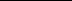 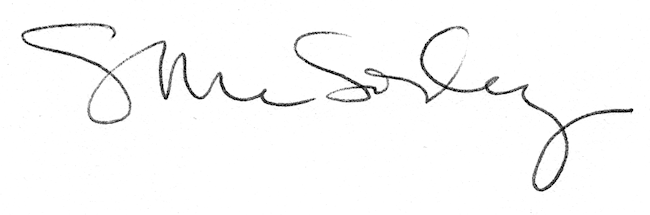 